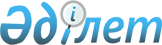 "Салалық арттырушы коэффициенттерді бекіту туpaлы" Қазақстан Республикасы Үкіметінің 2008 жылғы 9 маусымдағы № 548 қаулысына өзгеpiстep мен толықтыру енгізу туралы
					
			Күшін жойған
			
			
		
					Қазақстан Республикасы Үкіметінің 2011 жылғы 28 желтоқсандағы № 1618 Қаулысы. Күші жойылды - Қазақстан Республикасы Үкіметінің 2015 жылғы 10 қыркүйектегі № 762 қаулысымен

      Ескерту. Күші жойылды - ҚР Үкіметінің 10.09.2015 № 762 қаулысымен (алғашқы ресми жарияланған күнінен кейін күнтізбелік он күн өткен соң қолданысқа енгізіледі).      Қазақстан Республикасының Yкiмeтi ҚАУЛЫ ЕТЕДІ:



      1. «Салалық арттырушы коэффициенттерді бекіту туралы» Қазақстан Республикасы Yкiмeтiнің 2008 жылғы 9 маусымдағы № 548 қаулысына (Қазақстан Республикасының ПҮАЖ-ы, 2008 ж., № 29, 286-құжат) мынадай өзгерістер мен толықтыру енгізілсін:



      1-тармақта;



      1) тармақша мынадай редакцияда жазылсын:



      «1) тау-кен металлургия саласында-кемінде 1,7;»;



      7) тармақшадағы «2,0 болып бекітілсін.» деген сөздер «2,0;» деген санмен ауыстырылсын;



      мынадай мазмұндағы 8) тармақшамен толықтырылсын:



      «8) теміржол саласында - 1,05-тен 1,25-ке дейін болып бекітілсін.».



      2. Осы қаулы алғашқы ресми жарияланған күннен бастап күнтізбелік он күн өткен соң қолданысқа енгізілсін.      Қазақстан Республикасының

      Премьер-Министрі                           К. Мәсімов
					© 2012. Қазақстан Республикасы Әділет министрлігінің «Қазақстан Республикасының Заңнама және құқықтық ақпарат институты» ШЖҚ РМК
				